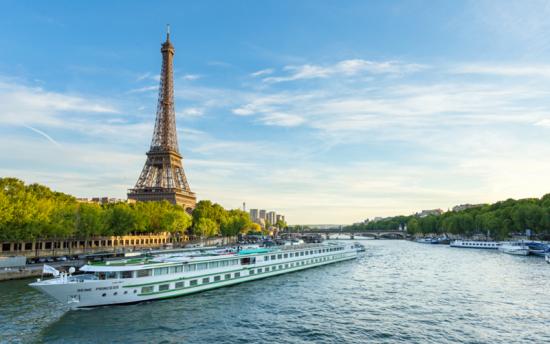 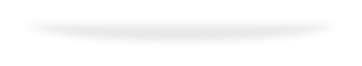 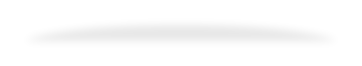 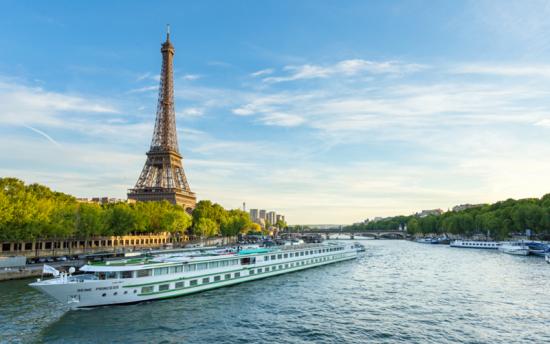 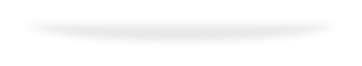 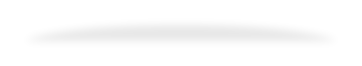 ITINERARIODía 16 Jul (Domingo) Santo Domingo/Madrid.VueloVuelo a Madrid. Noche abordo.Día 17 Jul (Lunes) Madrid.Puerta de Europa Llegada y traslado al hotel. A las 17.00 hrs, tendrá lugar la reunión con el personal de Surland en la recepción del hotel, donde conoceremos al resto de participantes. AlojamientoDía 18 Jul (Martes) Madrid.Permítase unas tapas.Desayuno. Visita panorámica: La Plaza de Oriente y el Palacio Real, Plaza de España, Puerta del Sol, Las Plazas de Neptuno y Cibeles, Paseo del Prado, Puerta de Alcalá, Plaza de las Ventas, Estadio de fútbol Santiago Bernabéu etc.  AlojamientoDía 19 Jul (Miércoles) Madrid – Burgos – BurdeosEsplendor góticoDesayuno. Salida hacia Burgos y parada para visitar su Catedral Gótica. Continuación hacia Burdeos.Cena y alojamientoDía 20 Jul (Jueves) Burdeos – Castillos del Loira – ParísDe viñedos y castillos...Desayuno. Salida al Valle del Loira con tiempo libre para admirar el Castillo de Amboise. Por la tarde llegada a París. Alojamiento y por la noche visita incluida de París iluminado.Día 21 Ju (Viernes) ParísLa ciudad Luz Desayuno. Visita panorámica con Campos Elíseos, Plaza de la Concorde, Arco del Triunfo, Opera, Barrio Latino, Sorbona, Panteón, Inválidos, Escuela Militar, Campo de Marte, etc. Tarde libre para disfrutar opcionalmente del Palacio y Jardines de Versalles AlojamientoDía 22 Jul (Sábado) París.Oohhh, la, laDesayuno. Día libre Alojamiento.Día 23 Jul (Domingo) París - Boppard - Crucero por el Rhin - St. Goar - Frankfurt.Un encantador paseoDesayuno. Salida hacia Boppard. Embarcaremos en un crucero hasta St. Goar y continuaremos hasta la Plaza Rommer en Frankfurt para visitarla. AlojamientoDía 24 Jul (Lunes)  Frankfurt – Rothemburgo – Fussen – InnsbruckLa Ruta RománticaDesayuno y salida a Rothemburgo para efectuar un tour de orientación a la Joya de la ruta romántica Alemana. Continuación a Fussen con breve parada para contemplar el castillo de Neuschwanstein. Continuación a Innsbruck. Alojamiento. Por la noche show Tirolés con cena opcional.Día 25 Jul (Martes) Innsbruck –Verona - Venecia.Por los Alpes al Véneto… Romeo y Julieta nos esperaDesayuno.  Por la mañana visita panorámica del centro histórico incluyendo su tejadito de Oro. Continuaremos hacia Verona. Tour de orientación para conocer la ciudad de Romeo y Julieta y salida a Venecia. Posibilidad de visitar opcionalmente Venecia iluminada. Alojamiento.Día 26 Jul (Miércoles) Venecia – Pisa - FlorenciaDel carnaval al RenacimientoDesayuno. Tomaremos un barco hasta la Plaza de San Marcos donde haremos un tour de orientación destacando la Basílica, el Campanile, el Palacio Ducal etc., con posibilidad de visitar un horno donde nos harán una demostración del arte del cristal de Murano.  Opcionalmente paseo en Góndola. Después, salida hacia Pisa y tiempo libre para conocer su famosa Torre Inclinada en la Plaza de los Milagros. Llegada final a Florencia. Alojamiento.  Día 27 Jul (Jueves) Florencia - RomaToscana y LazioDesayuno y visita panorámica a pie con la Plaza de la Signoria, el Duomo, la impresionante Santa María dei Fiore, el Baptisterio, la Santa Croce, el Ponte Vecchio, etc. Por la tarde continuación a Roma. Llegada y visita opcional a la Roma Barroca.  Alojamiento.Día 28 Jul (Viernes) Roma.La eterna, la imperial, la cristianaDesayuno. Visita panorámica recorriendo el Lungotevere, Porta Ostiense, Termas de Caracalla, St. María la Mayor, San Juan de Letrán, Coliseo, Foros Imperiales, Plaza Venecia, Teatro Marcello, Circo Massimo, Boca de la Verdad, etc. Paseo incluido al barrio del Trastevere.  Posibilidad de visitar opcionalmente los Museos Vaticanos. Alojamiento.Día 29 Jul (Sábado) Roma (Nápoles - Capri).Vesubio y pizzaDesayuno. Día libre para visitar opcionalmente Nápoles y Capri. Alojamiento.Día 30 Jul (Domingo) Roma – Costa Azul (Niza)  GlamourDesayuno y salida en dirección Niza ciudad situada en la Costa Azul. A la llegada breve tour de orientación y alojamiento. Día 31 Jul (Lunes) Costa Azul (Niza) - Barcelona.Nos vamos a EspañaDesayuno y salida a Barcelona. Llegada y visita panorámica de los principales puntos de interés tales como el Puerto Olímpico, Ramblas, Plaza Catalunya, Barrio Gótico, Anillo Olímpico, Plaza de España, etc.   Alojamiento.Día 01 Ago (Martes) Barcelona.La ciudad de GaudíDesayuno y día libre en el cual sugerimos realizar la excursión opcional de “Gaudí y el Modernismo”.  Alojamiento.Día 02 Ago (Miércoles) Barcelona – Zaragoza - Madrid.Patrona de la HispanidadDesayuno y salida hacia la sede de la EXPO 2008 en España: Zaragoza y admirar la Basílica de Nuestra Señora del Pilar. Continuaremos nuestro viaje hasta Madrid. Alojamiento.Día 03 Ago (Jueves) Madrid – Santo DomingoVuelta a casaDesayuno y tiempo libre hasta la hora del traslado al aeropuerto. Fin de nuestros servicios.El precio incluye:. Vuelos con World2fly 1 maleta-Estancia en régimen de alojamiento y desayuno buffet.. 1 cena en Burdeos. Bus de lujo durante todo el recorrido. Traslados de llegada y salida. Guía acompañante profesional durante el recorrido en bus, independientemente del número de pasajeros .  Visitas panorámicas con guía local en Madrid, París, Innsbruck, Florencia, Roma, Barcelona y multitud de visitas con nuestro guía correo.. Asistencia en Madrid por personal especializado. Paseo nocturno por París iluminado. Crucero por el Rhin de 1 hora aproximadamente, entre Boppard y St. Goar  . Barco en Venecia con crucero por las islas de la laguna. Paseo por el barrio del Trastevere en Roma. Bolsa de viaje y Seguro turísticoPrecios por persona en EurosDblS. SglRecorrido completo Mad/Mad (18 días) NORMAL3,6951.010Servicios “valor añadido”    euros 635Servicios “valor añadido”    euros 635Servicios “valor añadido”    euros 635Servicios “valor añadido”    euros 635DEPOSITO RESERVA EUROS 1,300 RESTO 30 DIAS ANTES DE LA SALIDADEPOSITO RESERVA EUROS 1,300 RESTO 30 DIAS ANTES DE LA SALIDADEPOSITO RESERVA EUROS 1,300 RESTO 30 DIAS ANTES DE LA SALIDADEPOSITO RESERVA EUROS 1,300 RESTO 30 DIAS ANTES DE LA SALIDACIUDAD/HOTELSITUACIÓNMadridGran Versalles ****Mayorazgo ****(Centro)(Centro)BurdeosMercure Centre ****(Centro)ParísMercure P. Versalles Expo ****Novotel Porte D’Orleans ****(Ciudad)(Ciudad)FrankfurtMaritim Frankfurt ****(Centro)InnsbruckAlpotel ****Alpinpark **** (Ciudad)(Centro)VeneciaAmbasciatori & Delfino ****Elite ****Sirio ****(Mestre) (Mestre)(Mestre)FlorenciaHotel Grifone **** Hotel Mirage **** Hotel CHC **** Hotel Raffaello **** (Ciudad)(Ciudad)(Ciudad)(Ciudad)RomaErgife ****Green Park Pamphili ****Smooth Rome West ****(Ciudad)(Ciudad)(Ciudad)Costa Azul (Niza)Novotel Suites Airport ****(Ciudad)BarcelonaCatalonia 505 ****(Ciudad)MadridGran Versalles ****Mayorazgo ****(Ciudad) (Ciudad)